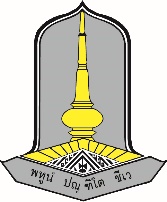 ใบเสนอประวัติและผลงานทางวิชาการเพื่อประกอบการพิจารณาคัดเลือกรางวัลเชิดชูเกียรติพันธกิจสัมพันธ์มหาวิทยาลัยกับสังคม (MSU Engagement Thailand) ประจำปี 2566...............................................................ข้อ 1. ข้อมูลทั่วไปเกี่ยวกับผู้ได้รับการเสนอชื่อ1) ชื่อหัวหน้าโครงการ (นาย/นาง/นางสาว)                      นามสกุล                  อายุ              ปี 	ตำแหน่งทางวิชาการ                                         ระดับ		            		  	สังกัดภาควิชา/สาขา                                         คณะ/หน่วยงาน	            		 	หมายเลขโทรศัพท์ (ที่ทำงาน)                              โทรสาร						หมายเลขโทรศัพท์มือถือ                                    e-mail address: 				  	Research Unit ที่สังกัด									 2) ชื่อ(นาย/นาง/นางสาว)                                      นามสกุล                         อายุ              ปี 	ตำแหน่งทางวิชาการ                                         ระดับ		            		  	สังกัดภาควิชา/สาขา                                         คณะ/หน่วยงาน	            		 	หมายเลขโทรศัพท์ (ที่ทำงาน)                              โทรสาร						หมายเลขโทรศัพท์มือถือ                                    e-mail address: 				  	Research Unit ที่สังกัด									 3) ชื่อ(นาย/นาง/นางสาว)                                      นามสกุล                         อายุ              ปี 	ตำแหน่งทางวิชาการ                                         ระดับ		            		  	สังกัดภาควิชา/สาขา                                         คณะ/หน่วยงาน	            		 	หมายเลขโทรศัพท์ (ที่ทำงาน)                              โทรสาร						หมายเลขโทรศัพท์มือถือ                                    e-mail address: 				  	Research Unit ที่สังกัด									 4) ชื่อ(นาย/นาง/นางสาว)                                      นามสกุล                         อายุ              ปี 	ตำแหน่งทางวิชาการ                                         ระดับ		            		  	สังกัดภาควิชา/สาขา                                         คณะ/หน่วยงาน	            		 	หมายเลขโทรศัพท์ (ที่ทำงาน)                              โทรสาร						หมายเลขโทรศัพท์มือถือ                                    e-mail address: 				  	Research Unit ที่สังกัด									 ข้อ 2. ประวัติการศึกษาข้อ 3. ประสบการณ์หลังปริญญาเอก (Post Doctoral)		ข้อ 4. ความชำนาญพิเศษ (ที่แตกต่างจากวุฒิการศึกษา)   																		 ข้อ 5. ประวัติการให้บริการวิชาการ 3 ปี ย้อนหลัง ตั้งแต่ 1 ตุลาคม 2564 ถึงปัจจุบัน (เรียงตามลำดับตามปีที่ให้บริการวิชาการ โดยให้ปีล่าสุดขึ้นก่อน พร้อมทั้งแนบหลักฐานการให้บริการวิชาการทุกรายการ จำนวน 2 ชุด)ข้อ 6. รางวัลที่เคยได้รับจากงานบริการวิชาการ 3 ปี ย้อนหลัง ตั้งแต่ 1 ตุลาคม 2564 ถึงปัจจุบัน (เรียงตามลำดับตามปีที่ได้รับรางวัล โดยให้ปีล่าสุดขึ้นก่อน พร้อมทั้งแนบหลักฐานรางวัลที่ได้รับทุกรายการ จำนวน 2 ชุด)ข้อ 7. ขอให้ท่านบรรยาย/พรรณนาให้เห็นเหตุผลที่ท่านสมควรได้รับรางวัลในประเด็น ดังต่อไปนี้	7.1 บทสรุปลักษณะโครงการบริการวิชาการที่ท่านดำเนินการ (ระยะเวลา / แผนงาน / กิจกรรมที่ได้ดำเนินการ / งบประมาณที่ได้รับการสนับสนุนจากภายใน,ภายนอก / ตัวชี้วัดความสำเร็จของโครงการ)	7.2 ผลผลิตที่ได้รับตามวัตถุประสงค์ของการให้บริการวิชาการ  โดยควรมีการเปรียบเทียบให้เห็นก่อนและหลังการบริการวิชาการ	7.3 ผลกระทบ (impact) ที่เกิดขึ้นจากผลผลิตของการดำเนินโครงการ	7.4 โครงการบริการวิชาการที่ท่านนำเสนอนี้ ต่างจากงานบริการวิชาการอื่นที่มีอยู่อย่างไรหรือมีความโดดเด่นกว่างานอื่นอย่างไร	7.5 กลุ่มเป้าหมายหรือภาคีเครือข่ายที่ได้รับประโยชน์จากการให้บริการวิชาการ (ให้ระบุตัวเลขเชิงปริมาณ)	7.6 การต่อยอดหรือขยายผลของโครงการบริการวิชาการหรือการได้รับการอ้างอิงอย่างกว้างขวางทางวิชาการนั้น หรือนำไปจดสิทธิบัตร/อนุสิทธิบัตร อันจะนำไปสู่การใช้ประโยชน์ในเชิงพาณิชย์ , เชิงสาธารณะ หรือเชิงนโยบายข้อ 8. รายละเอียดอื่นๆ ที่เป็นประโยชน์ต่อการพิจารณา (ถ้ามี)ทั้งนี้  ข้าพเจ้าฯ ขอรับรองว่าข้อความข้างต้นเป็นจริงและถูกต้องทุกประการ(ลายมือชื่อเจ้าของประวัติ)                         	            		                         	                                 (	             		)ปีที่จบระดับปริญญาสาขาวิชาสถาบันประเทศลำดับชื่อโครงการแหล่งทุนจำนวนเงินปีที่ได้รับทุนสถานะ (ผู้อำนวยการ/หัวหน้าโครงการ/ ผู้ร่วมโครงการ)ส่วนร่วมการทำงาน (%)จำนวนผู้ร่วมโครงการหมายเหตุ(ถ้ามี)ลำดับชื่อรางวัลวัน/เดือน/ปี ที่ได้รับรางวัลบุคคลหรือสถาบันเจ้าของรางวัลประเภทรางวัลที่รับ (ชนะเลิศอันดับ 1, อันดับที่ … ในโลก, รางวัลชมเชย ฯลฯ)รางวัลระดับชาติหรือระดับนานาชาติหมายเหตุผลผลิตก่อนดำเนินโครงการหลังดำเนินโครงการผลทางเศรษฐกิจผลทางสังคม (กลุ่มเป้าหมาย/ภาคีเครือข่ายที่ทำงานร่วม)ผลทางสุขภาพผลทางสิ่งแวดล้อม